Оказали помощь работникам дошкольного учрежденияДнём 7 сентября сотрудники службы поискового и аварийно-спасательного обеспечения Московского авиационного центра выехали в Южное Бутово: на улице Адмирала Лазарева помощь потребовалась дошкольному учреждению.Дикие пчёлы решили обосноваться на территории детского сада. Чтобы обезопасить юных посетителей от таких соседей, сотрудники незамедлительно вызвали специалистов.По словам старшего дежурной смены авиацентра, когда они прибыли в сад, на месте уже находилась дезинсекционная служба. Они попросили спасателей оказать им помощь и снять гнездо насекомых с дерева.Облачившись в защитные костюмы, сотрудники центра добрались до гнезда и передали его специалистам для удаления с территории детского учреждения. 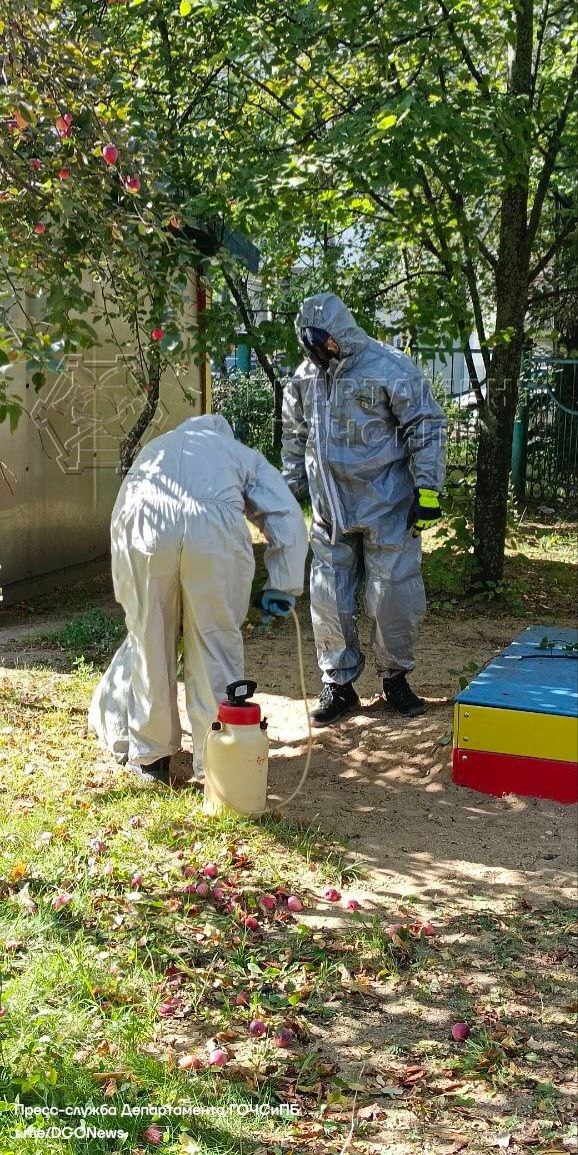 